Reference:	Owner Reimbursement	Project ID , Parcel No. ,  CountyEnclosed please find check number , dated , in the amount of $ made payable to .This check is payment for the services your appraiser provided to you, as part of the negotiation process.Should you have any questions, you may contact me at .Sincerely,Enclosure: check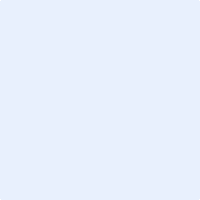 